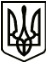 МЕНСЬКА МІСЬКА РАДАРОЗПОРЯДЖЕННЯ 12 липня 2022 року	м.Мена	№ 227Про виплату матеріальної допомоги Розглянувши заяви громадян про надання одноразової грошової матеріальної допомоги у зв’язку із загибеллю близького родича -  смерть пов’язана з виконанням обов’язків військової служби, відповідно до рішення 15 сесії Менської міської ради 8 скликання від 09 грудня 2021 року № 813 «Про затвердження Програми соціальної підтримки жителів Менської міської територіальної громади на 2022-2024 роки» зі змінами, внесеними рішенням 19 сесії Менської міської ради 8 скликання від 27 травня 2022 року №194 «Про внесення змін до Програми соціальної підтримки жителів Менської міської територіальної громади на 2022-2024 роки та Порядку реалізації Програми соціальної підтримки жителів Менської міської територіальної громади на 2022-2024 роки» керуючись статтею 42 Закону України «Про місцеве самоврядування в Україні»:1.  Надати одноразову грошову матеріальну допомогу:ПАТЮТКО Парасковії Михайлівні, с. Семенівка, (у зв’язку із загибеллю сина Патютка Станіслава Станіславовича)  - у розмірі 30000,00 грн;Начальнику відділу бухгалтерського обліку та звітності, головному бухгалтеру міської ради Ємець Т.О. забезпечити виплату коштів заявникам.Секретар  ради                                                           Юрій СТАЛЬНИЧЕНКО                      